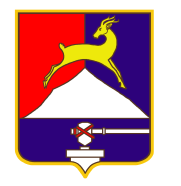 СОБРАНИЕ ДЕПУТАТОВ УСТЬ-КАТАВСКОГО ГОРОДСКОГО ОКРУГАЧЕЛЯБИНСКОЙ ОБЛАСТИДевятнадцатое  заседаниеРЕШЕНИЕот  22.12.2023              № 141                                       г. Усть-Катав               Об утверждении ставок на услуги по предоставлению торговых мест МУП «Городская служба благоустройства» на 2024 годРуководствуясь Федеральным законом от 06.10.2003 года  №131-ФЗ «Об общих принципах организации местного самоуправления в Российской Федерации», Уставом Усть-Катавского городского округа, Собрание депутатовРЕШАЕТ:	 1.Утвердить ставки на услуги по предоставлению торговых мест МУП «Городская служба благоустройства» на 2024 год (приложение).      2.Считать утратившим силу с 01.01.2024 года:-решение Собрания депутатов Усть-Катавского городского округа от 23.11.2022 года  № 169 «Об утверждении ставок на услуги по предоставлению торговых мест МУП «Городская служба благоустройства на 2023 год», -решение Собрания депутатов Усть-Каатавского городского округа от 25.01.2023 №2 О внесении изменений в решение Собрания депутатов Усть-Катавского городского округа от 23.11.2022 года №169 «Об утверждении ставок на услуги по предоставлению торговых мест МУП «Городская служба благоустройства» на 2023 год.	3.Организацию исполнения данного решения возложить на заместителя главы Усть-Катавского городского округа – начальника Управления имущественных и земельных отношений.	4.Опубликовать данное решение в газете «Усть-Катавская неделя» и разместить на официальном сайте администрации Усть-Катавского городского округа  www.ukgo.su.	5.Контроль за исполнением данного решения возложить не председателя комиссии по  финансово-бюджетной и экономической политике С.Н.Федосову.Председатель Собрания депутатов                                                                  Усть-Катавского городского округа                                                       С.Н.Пульдяев  Глава Усть-Катавского  городского округа                                           С.Д. Семков                                         Приложение                                                                                  к решению Собрания депутатов                                                                                                    Усть-Катавского городского                                                                                   округа от 22.12.2023    № 141    Ставки платы по предоставлению торговых мест за один день торговли на 2024 год 	№ п/пНаименование услуги  Ставки в рублях	1Торговые места в торговых рядах, палатках:размер торгового места (м) - 2*1,5размер торгового места (м) - 4,5*2201 руб.00 коп. 273 руб. 00 коп.	2	2Торговля с рук, лотков162 рублей 00 коп.	3Торговля с легковых автомобилей240 рублей 00 коп.	4Торговля с грузовых автомобилей256 рублей 00 коп.	5	5Торговля домашними животными 212 рублей 00 коп.